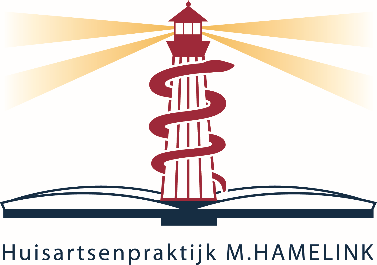 Geachte ingeschrevene bij onze huisartsenpraktijk,Via deze nieuwsbrief willen wij u op de hoogte houden van nieuwste ontwikkelingen alhier. We zijn dankbaar dat ondanks deze ongewone tijden wij u  verantwoorde  zorg  hebben kunnen bieden. Wij hopen dat u dat ook zo heeft ervaren wanneer  u de zorg van een van onze medewerkers nodig heeft gehad.VOORTZETTING HYGIENE MAATREGELEN IVM CORONA:Onze spreekuren zullen de komende tijd nog steeds alleen op afspraak worden ingepland. Op werkdagen zijn wij bereikbaar op ons praktijknummer en kunt u in de ochtend bellen met de assistente. U zal telefonisch worden gevraagd of u luchtwegklachten of koorts heeft. Heeft u geen klachten dan kunt u worden uitgenodigd op de praktijk langs te komen.  Kunt u zoveel mogelijk alleen langskomen? Wij volgen op de praktijk de landelijke maatregelen van het RIVM, zowel voor het praktijkteam als voor de patiënten: anderhalve meter afstand houden, geen handen geven, bij binnenkomst handen desinfecteren en papieren hand-/zakdoekjes gebruiken. Wij verzoeken u om hier aan mee te werken wanneer u op de praktijk wordt uitgenodigd. Ter bescherming van alle patiënten en onze medewerkers mag  u bij luchtwegklachten niet op de praktijk langskomen.  Indien u toch moet worden gezien kan de arts een afspraak voor u maken op de isolatiepost.BEREIKBAARHEID VIA WEBSITEU kunt voor aanvullende informatie altijd terecht op onze website. Hier zullen wij u op de hoogte houden van alle nieuwe afspraken en maatregelen. U kunt via de website ook herhaalrecepten aanvragen. www.mhamelink.nl Binnenkort hopen wij de mogelijkheid voor een patiëntenportaal actief te maken.  Via deze omgeving heeft u dan toegang tot (een deel van) uw digitale dossier.  Houd onze website in de gaten voor de nieuwste ontwikkelingen. AANSLUITING LANDELIJK SCHAKELPUNT (LSP)Indien u heeft aangegeven dat u toestemming gaf/ geeft voor koppeling van uw patiëntendossier via LSP zal dit binnenkort worden opengezet. Uw toestemming via zorgplaza (ADRZ) wordt ook hiervoor erkend. Zodanig kunnen uw behandelaars (zoals de arts op de isolatiepost, de huisartsenpost, apotheker en dergelijke) ook beschikking hebben over uw medische gegevens, voor zover zij daar natuurlijk rechten toe hebben. Indien u bezwaar heeft tegen koppeling hoeft u niets te doen. Als u nog geen toestemming had gegeven, maar wel aansluiting wenst, stuur dan een email met ‘ik geef toestemming voor koppeling aan LSP’ per persoon aan ons toe (assistente@mhamelink.nl) of registreer uw toestemming op https://www.volgjezorg.nl/toestemming . NB: noteer tenminste uw naam, geboortedatum, telefoonnummer en liefst ook uw BSN in de mail. Geef svp ook wijzigingen hierin door, bijv van adres of mobiel nummer?!UITBREIDING PRAKTIJKRUIMTEBinnenkort  breidt de praktijkruimte van Huisartsenpraktijk M.  Hamelink uit naar de naastgelegen pand, op nummer 160.  De POH’s en assistenten zullen met het opstarten van hun spreekuur vanaf juni met regelmaat gebruik maken van deze ruimte. U kunt dan de ingang van huisnummer 160 nemen, de trap op  en in  de wachtkamer op de eerste verdieping plaatsnemen. Bent u lichamelijk niet in staat de trap te nemen vragen wij u dit op tijd te bespreken bij het maken van uw afspraak.  HERVATTING ZORGAANBOD Met inachtneming van bovenstaande maatregelen hopen wij onze spreekuren van af 1 juni weer (grotendeels) te hervatten.  Alleen op afspraak en houdt er rekening mee dat de deur op slot zit: belt u aan en wacht tot opengedaan wordt. De buitenruimte (bijvoorbeeld uw auto) dient als ‘wachtruimte’, omdat deze binnen beperkt is. De huisarts doet spreekuren zoals voorheen, ook kleine ingrepen en injecties indien nodig.   De POH-GGZ (Laura) zal voorlopig video-consulten blijven voeren, hoewel we mondjesmaat ook spreekuurcontact weer  gaan opstarten.De POH-S (Marion) en de assistentes (Gera en Anouk) gaan ook weer taken uitbreiden, zoals lab-onderzoek, ECG en oren uitspuiten, wrattenspreekuur enz.Wel moeten we natuurlijk de 1,5 m zoveel mogelijk respecteren en verzoeken wij u om NIET te komen indien u klachten heeft van de luchtwegen zoals hoesten en koorts. Belt u dan gerust om te overleggen of eventueel een video-consult af te spreken.WAT WE VOORLOPIG NOG NIET DOENLongfunctietests en screeningen.VOOR DE DUIDELIJKHEIDOmdat het behandelen en keuren van een persoon verschillende aspecten heeft, waarbij een gerede kans bestaat op tegengestelde belangen, voer ik geen keuringen uit voor patiënten die hier als vast zijn ingeschreven. U kunt zich bij een van mijn collegae melden, bijvoorbeeld voor CBR-verklaringen etc. Indien een keuringsarts of instantie mondeling of schriftelijk informatie over u wenst, werken we daaraan mee, mits u daarvoor uitdrukkelijk toestemming voor heeft gegeven.Wij hopen  u op dit moment voldoende te hebben geïnformeerd. Natuurlijk kunt u met vragen altijd bij een van onze medewerkers  terecht.Team Huisartsenpraktijk M. Hamelink